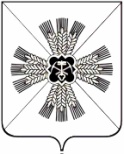 КЕМЕРОВСКАЯ ОБЛАСТЬПРОМЫШЛЕННОВСКИЙ МУНИЦИПАЛЬНЫЙ РАЙОНСОВЕТ НАРОДНЫХ ДЕПУТАТОВПРОМЫШЛЕННОВСКОГО МУНИЦИПАЛЬНОГО РАЙОНА5-й созыв, 5-е заседаниеРЕШЕНИЕот 28.11.2013г. 21О внесении изменений в решение Промышленновского районного Совета народных депутатов от 20.12.2012 № 271 «Об утверждении положения «Об оплате труда выборных должностных лиц местного самоуправления, муниципальных служащих и технического персонала администрации Промышленновского муниципального района» (в редакции решений от 16.05.2013 290, 31.07.2013 303)(утратило силу решением от 26.03.2015 №128)Руководствуясь Федеральным законом от 06.10.2003 № 131-ФЗ"Об общих принципах организации местного самоуправления в Российской Федерации", ч.2 ст. 28 Устава Промышленновского муниципального района, Совет народных депутатов Промышленновского муниципального районаРЕШИЛ:1. Внести в решение Промышленновского районного Совета народных депутатов от 20.12.2012  № 271 «Об утверждении Положения «Об оплате труда выборных должностных лиц местного самоуправления, муниципальных служащих и технического персонала администрации Промышленновского муниципального района» (в редакции решения от 16.05.2013 № 290) следующие изменения:1.1. Пункт 1.5. Положения изложить в следующей редакции: «1.5. Предельный фонд оплаты труда (количество должностных окладов в расчете на год) составляет 27,5».1.2. Приложение к Положению изложить в новой редакции согласно приложения.2. Обнародовать  данное решение на сайте Промышленновского муниципального района в информационно-телекоммуникационной сети «Интернет».3. Настоящее решение вступает в силу со дня подписания и распространяет свое действие на правоотношения, возникшие с 01.10.2013г.4. Контроль за исполнением данного решения возложить на комиссию по местному самоуправлению и правоохранительной деятельности (Г.В. Устимова).Председатель Совета народных депутатовПромышленновского муниципального районаВ.А. ЕремеевГлава Промышленновского муниципального районаА.И.ШмидтПриложение к положению«Об оплате труда выборных должностных лицместного самоуправления, муниципальных служащихи технического персонала администрацииПромышленновского муниципального района»ДОЛЖНОСТНЫЕ ОКЛАДЫ ВЫБОРНЫХ ДОЛЖНОСТНЫХ ЛИЦ МЕСТНОГО САМОУПРАВЛЕНИЯ, МУНИЦИПАЛЬНЫХ СЛУЖАЩИХN 
п/пДолжности муниципальной службы          Размеры должностных
окладов (* денежного вознаграждения)     1.Глава района * 38 971 *2.Председатель Совета народных депутатов * 38 971 *3.Первый заместитель главы района                   12 8554.Заместитель главы района Председатель контрольно-счетного органа                        11 7735.Начальник управления                             
Председатель комитета                             11 3336.Заместитель начальника управления                
Заместитель председателя комитета                
Начальник самостоятельного отдела                 10 3187.Начальник (заведующий) отдела в управлении,      
комитете                                           9 6428.Заместитель начальника (заведующего) отдела      
Заведующий сектором                                8 6279.Пресс - секретарь главы района                              8 96410.Главный специалист                                 6 25811.Ведущий специалист                                 4 73612.Специалист 1 категории                             4 22813.Специалист 2 категории                             3 55214.Специалист                                         3 214